Publicado en Valladolid el 06/11/2013 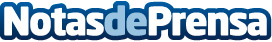 Así se hizo la web del Real Valladolid C.F.Digival.es ha desarrollado la página web del Real Valladolid y presenta un making-of del proceso de creación de la misma.Datos de contacto:Dpto Comunicación902 090 099Nota de prensa publicada en: https://www.notasdeprensa.es/as-se-hizo-la-web-del-real-valladolid-cf Categorias: Telecomunicaciones Fútbol Programación E-Commerce http://www.notasdeprensa.es